Promocje śpiwory - kiedy warto na nie polować?Planujesz dłuższy wypad pod chmurkę? W takim razie z pewnością polujesz na promocje. Śpiwory i inny sprzęt turystyczny mogą naprawdę dużo kosztować, więc każda oszczędzona złotówka ma znaczenie. Jak dokonać odpowiedniego wyboru i czym się kierować podczas zakupów? Kiedy najlepiej dokonać zakupu? Doradzamy!Po pierwsze – odpowiedni materiałNiezależnie od tego, czy skusiły Cię promocje, czy śpiwory są rzeczywiście niezbędne w podróży, powinieneś zważać nie tylko na okazyjną cenę. Jakość wykonania produktu, a nade wszystko – materiału, z którego uszyto akcesorium turystyczne, stanowią trzon śpiwora, który ma szanse posłużyć Ci przez długie lata. Wybieraj te z puchowym lub syntetycznym wypełnieniem. Pamiętaj również o tym, że nieprzemakalny sprzęt może przydać się nawet w czasie grymaśnej pogody.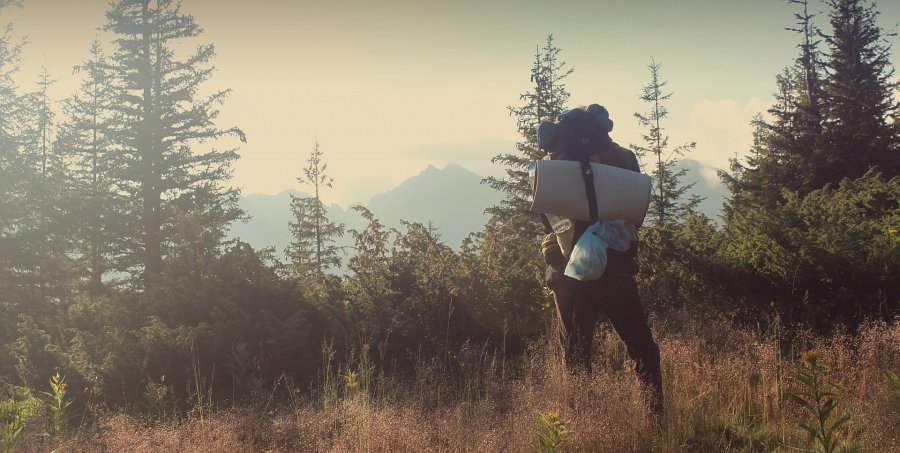 Kiedy wybrać się na zakupy?Promocje śpiworów odbywają się najczęściej tuż przed i po sezonie. Wczesną wiosną lub późną jesienią możesz bez problemu kupić akcesoria turystyczne w obniżonej cenie. Wcześniej zaplanowane zakupy oszczędzają więc czas, pieniądze i nerwy, które spowodowałyby zakupy w późniejszym terminie. Atrakcyjne ceny znajdziesz w większości sklepów z wyposażeniem rekreacyjnym i marketach. Największe promocje śpiwory notują w pierwszych tygodniach po sezonie, kiedy na sklepowe półki trafiają końcówki kolekcji lub sprzęt sprzed kilku lat, który ma równie dobrą jakość, co artykuły pochodzące z najnowszych kolekcji.